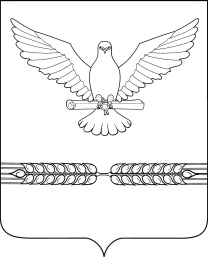     АДМИНИСТРАЦИЯ СТАРОЛЕУШКОВСКОГО СЕЛЬСКОГО ПОСЕЛЕНИЯ ПАВЛОВСКОГО РАЙОНА ПОСТАНОВЛЕНИЕ от 10.10.2016 								       № 217                                     ст-ца Старолеушковская О внесении изменений в постановление администрации Старолеушковского сельского поселения Павловского района от 11 января 2016 года № 1 «Об утверждении план - графиков закупок товаров, выполнение работ, оказание услуг, для нужд Старолеушковского сельского поселения Павловского района на 2016 год»            На основании Федерального закона от 5 апреля  2013  года № 44-ФЗ «О контрактной системе в сфере закупок товаров, выполнение работ, оказание услуг для государственных и муниципальных нужд», п о с т а н о в л я  ю:             1.  Внести  в постановление администрации Старолеушковского сельского поселения Павловского района от 11 января 2016 года №1 «Об утверждении план - графиков закупок товаров, выполнение работ, оказание услуг, для нужд Старолеушковского сельского поселения Павловского района на 2016 год» следующие изменения:              1) приложение к постановлению изложить в новой редакции (прилагается).            2. Постановление вступает в силу со дня его  официального обнародования. Глава Старолеушковского сельского поселения Павловского района                                                     В.В. Марченко                                         ПРИЛОЖЕНИЕ к постановлению администрации                                                              Старолеушковского  сельского                                                                поселения Павловского района                                                                                от 10.10.2016г. №217План-график размещения заказов на поставку товаров, выполнение работ, оказание услуг
для обеспечения государственных и муниципальных нужд на 2016 год
(Ф.И.О., должность руководителя
(уполномоченного должностного лица)
заказчика)
(подпись) "10" октября 2016 г. 
(Дата утверждения) МП 